CCT Series, Single Tube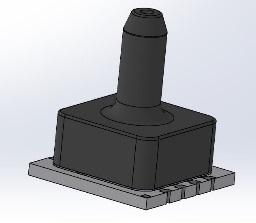 CCT Series, Narrow Hole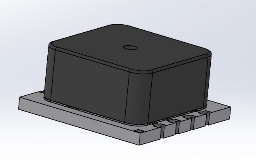 CCT Series, Wide Hole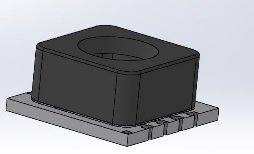 